Job Aid - Analysis Request Forms (ARFs)Create an ARF and attach samplesUnder the tab  select  .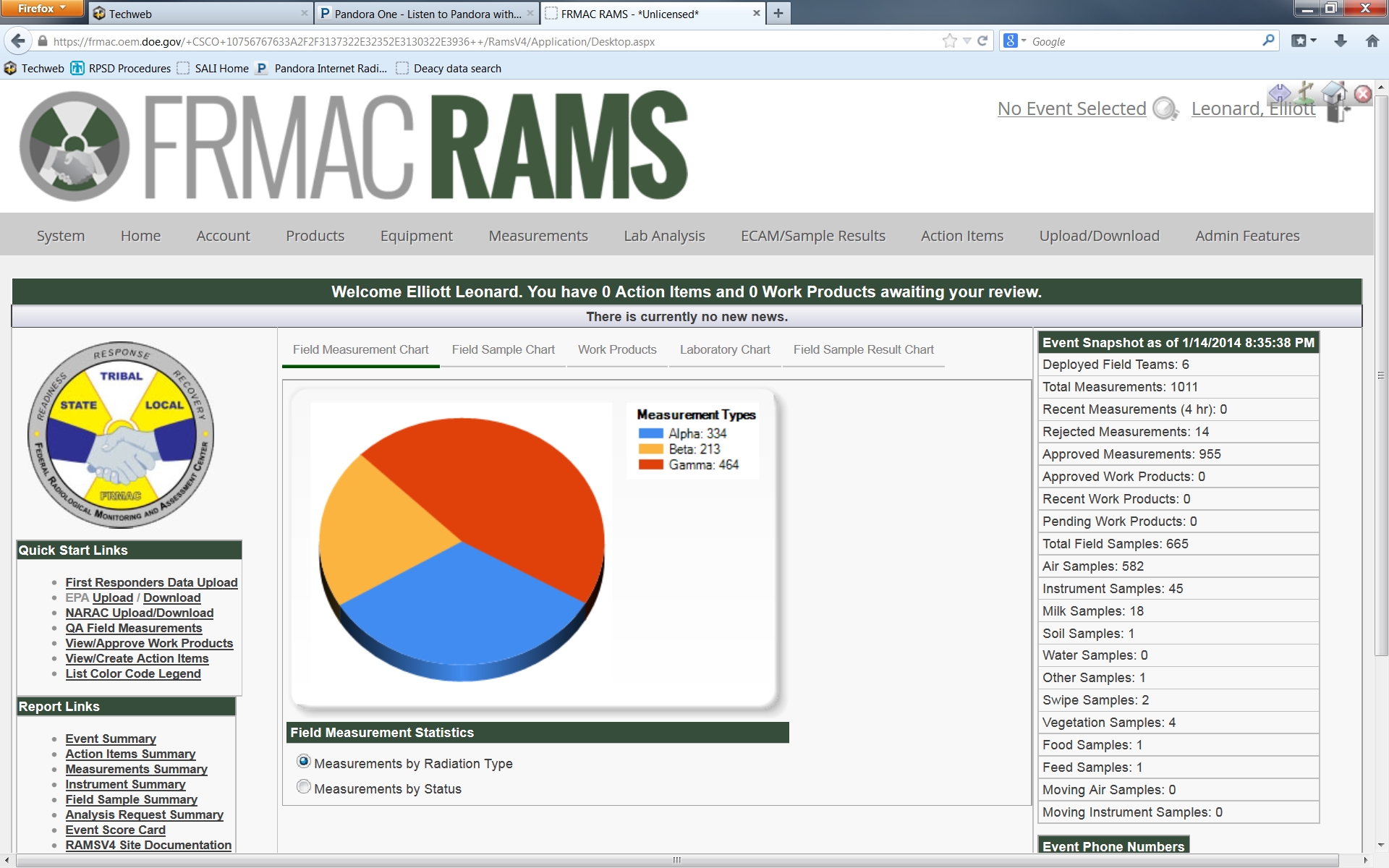 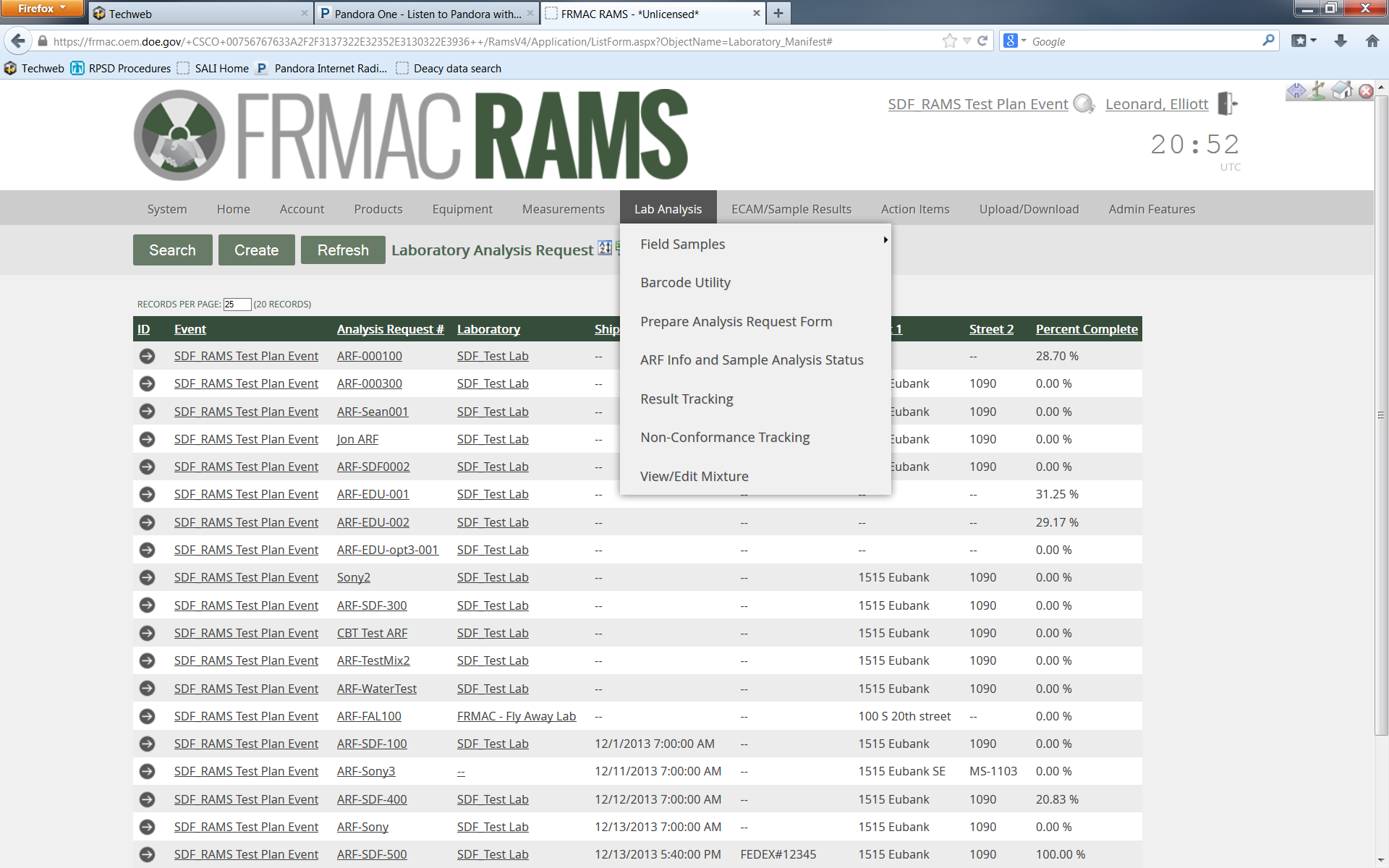 Select .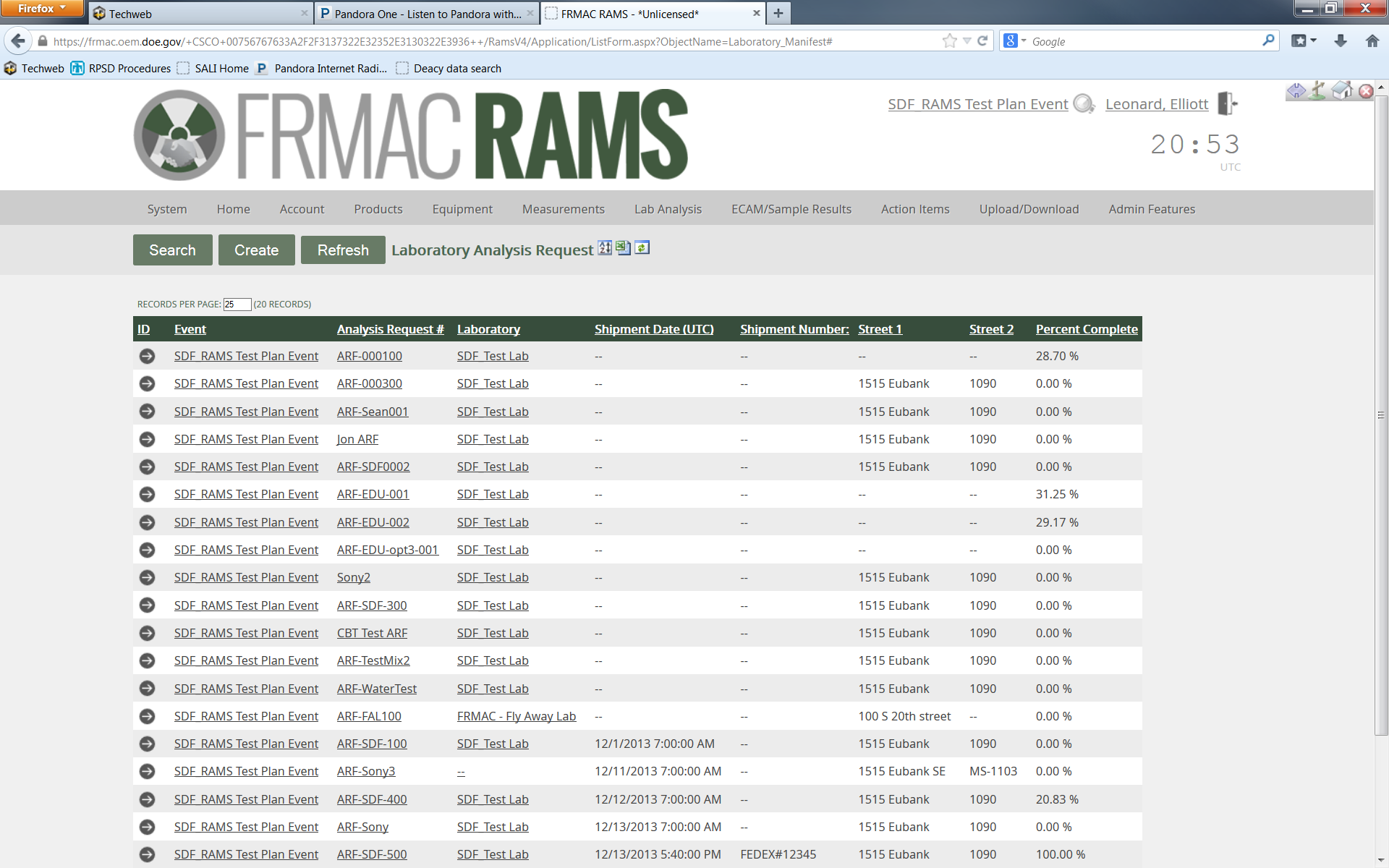 Assign the ARF an ARF #.  The ARF # is obtained from the Hardbound ARF Logbook.Select an active mixture from the Mixture drop down.  If the mixture you need is not in the list, contact the Deputy LA Manager.Select your laboratory, the {Laboratory POC Information} should auto populate. (Make changes if necessary)In {Sample Hazards/Comments/Additional Information:}, type any hazards pertaining to the samples as a whole.For {Samples submitted are associated with a signed S.O.W}, if instructed place a checkmark and add any comments below.If instructed to, place a checkmark in the {Analysis entered here agree with the S.O.W.}Click 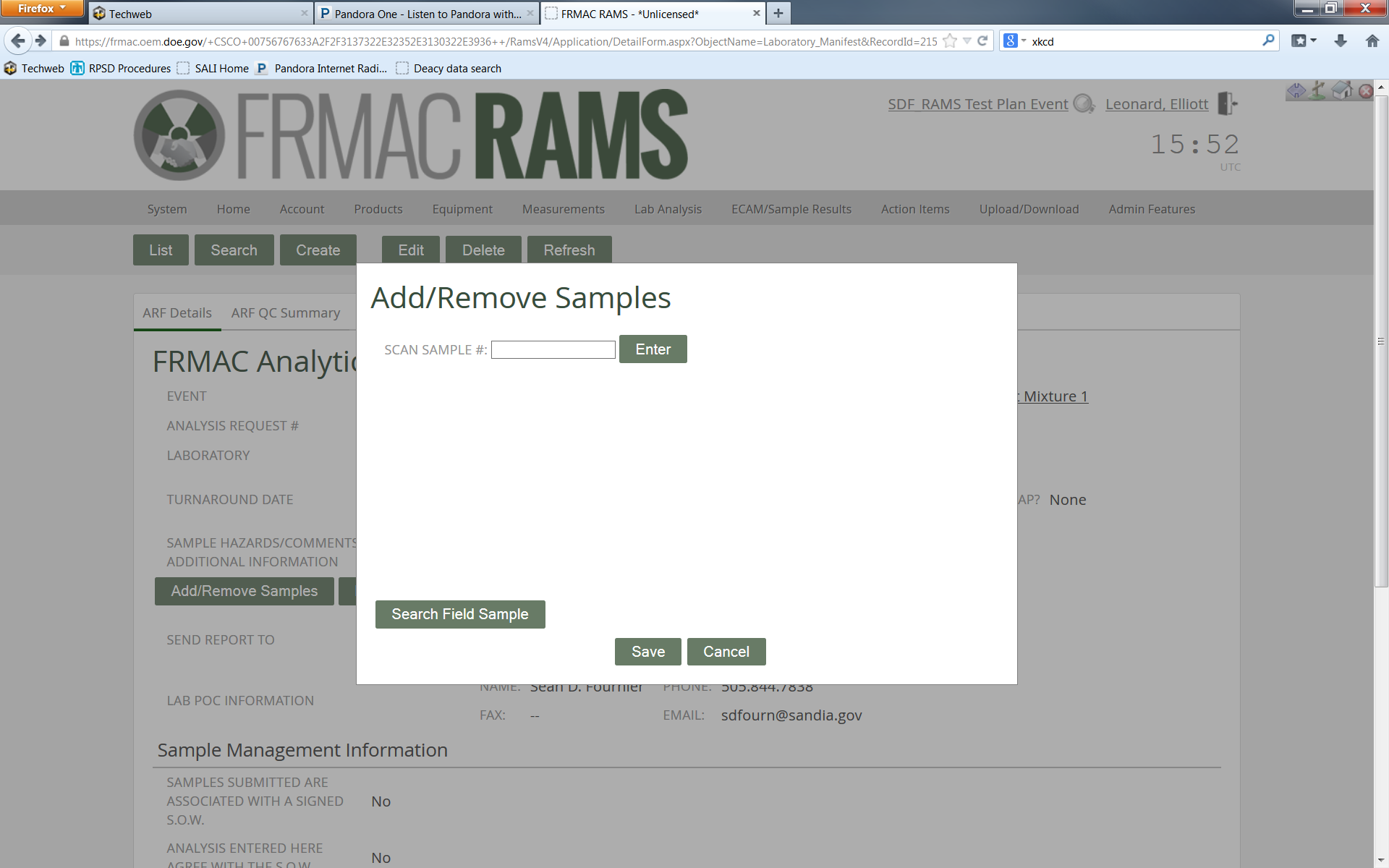 Select .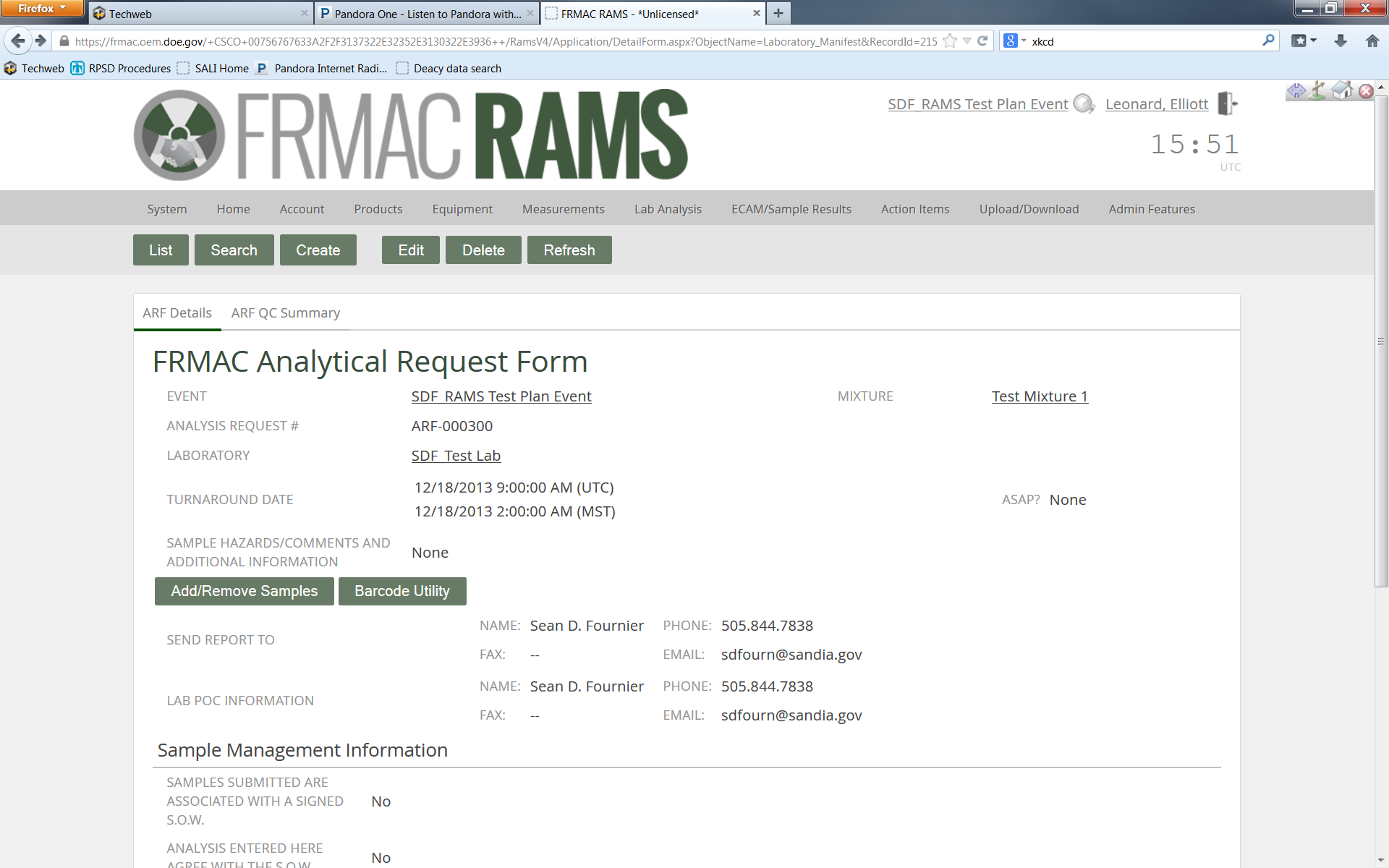 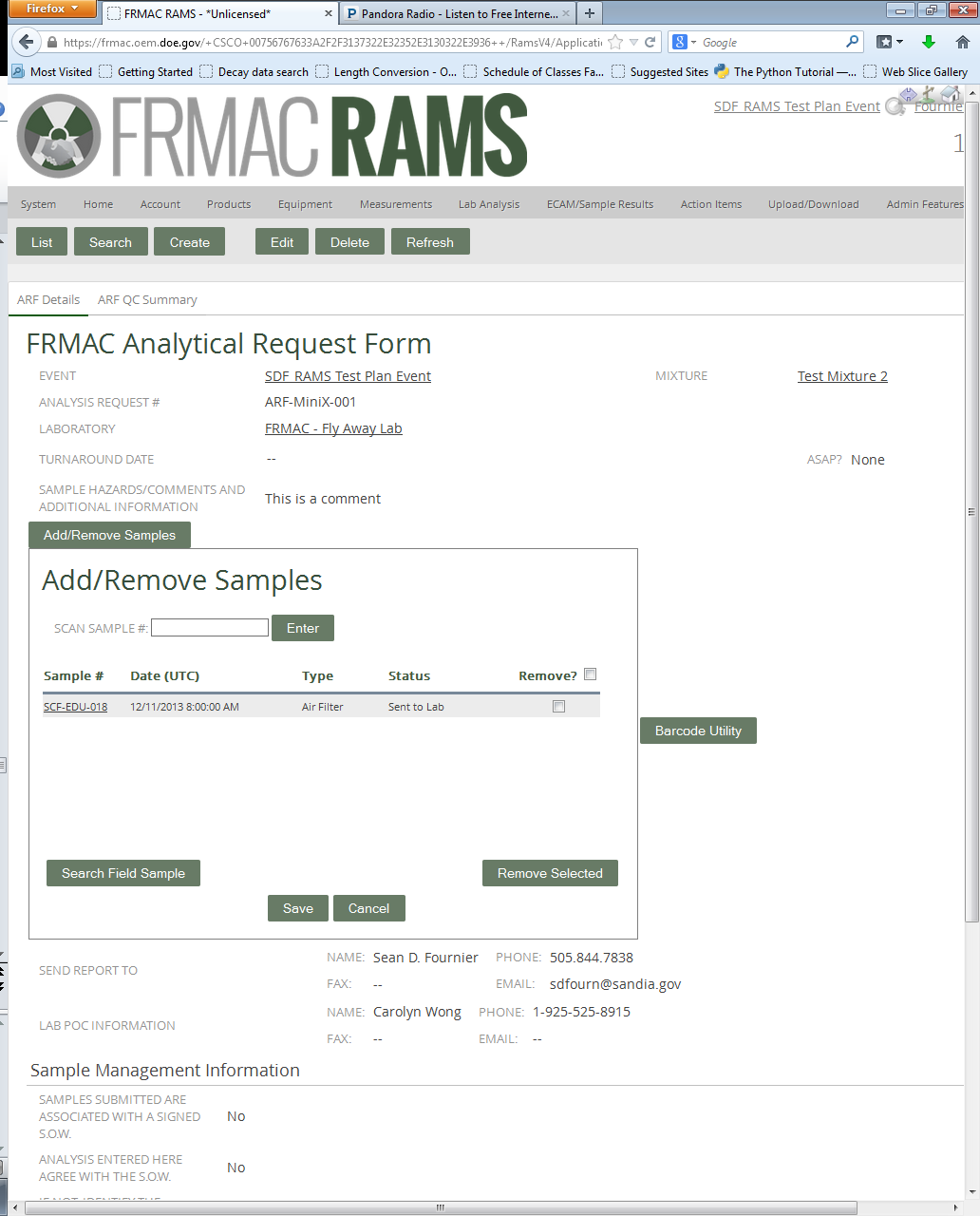 Scan, or type, the sample #’s for all the samples that are to be attached to the ARF.  Click  when done. (NOTE:  A warning may appear, if this is not expected contact the deputy lab manager)  Alternatively, you may click  to be given a list of all samples for the event with a sample type filter.  Place a checkmark in for the samples you wish to attach to the ARF and then click .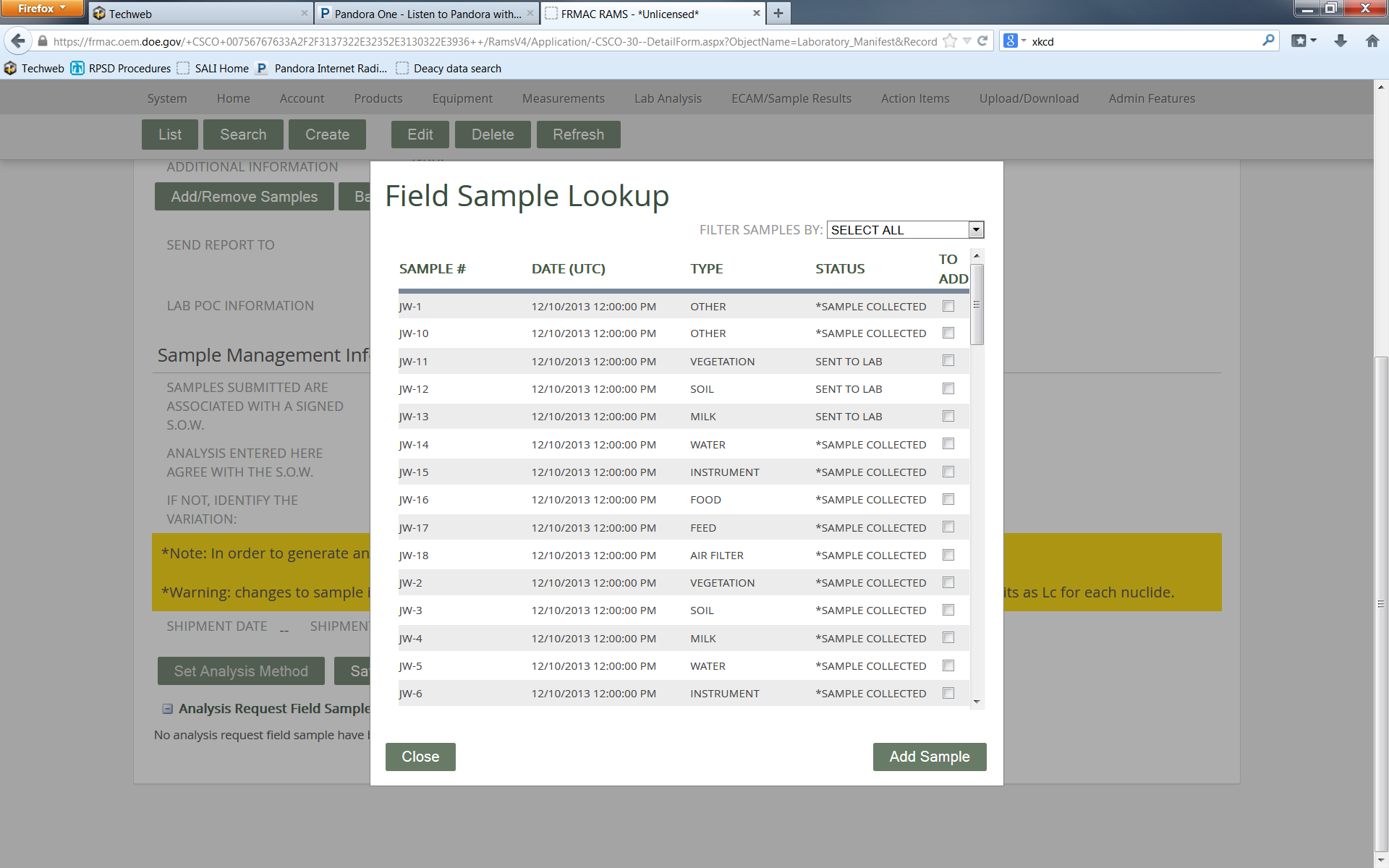 Click A warning may appear indicating that the sample’s dose rate exceeds the maximum contact dose rate for the laboratory or that the SCF is already attached to another ARF.  If this is unexpected, contact the Deputy LA Manager.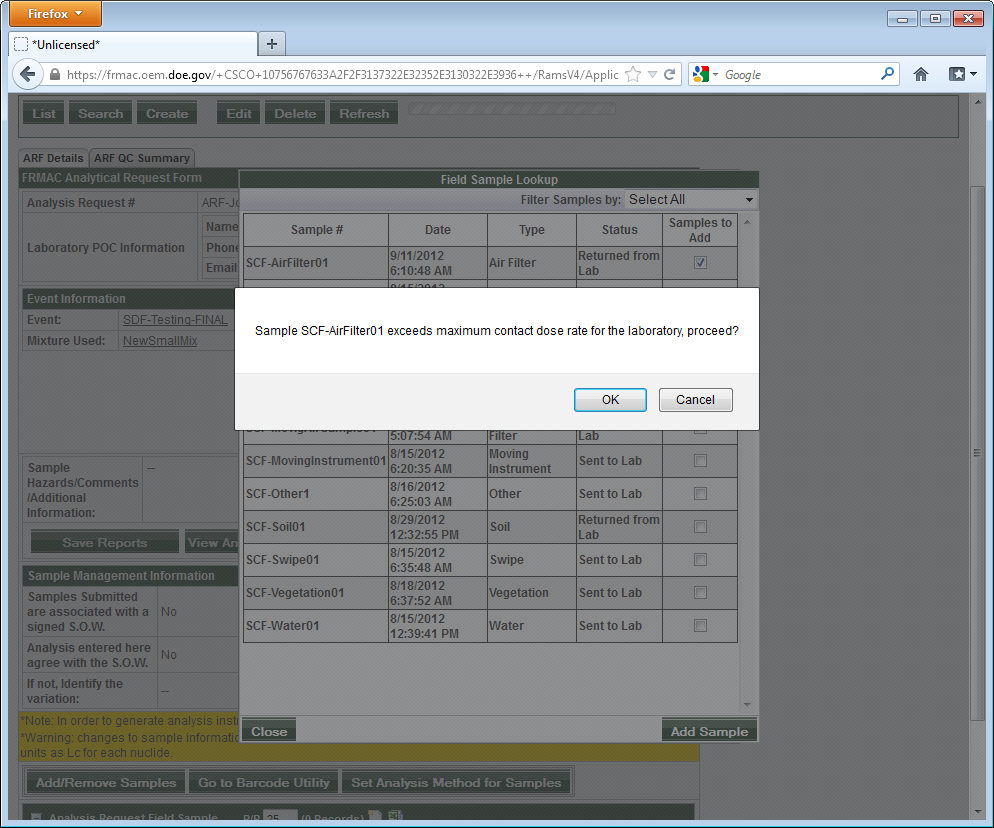 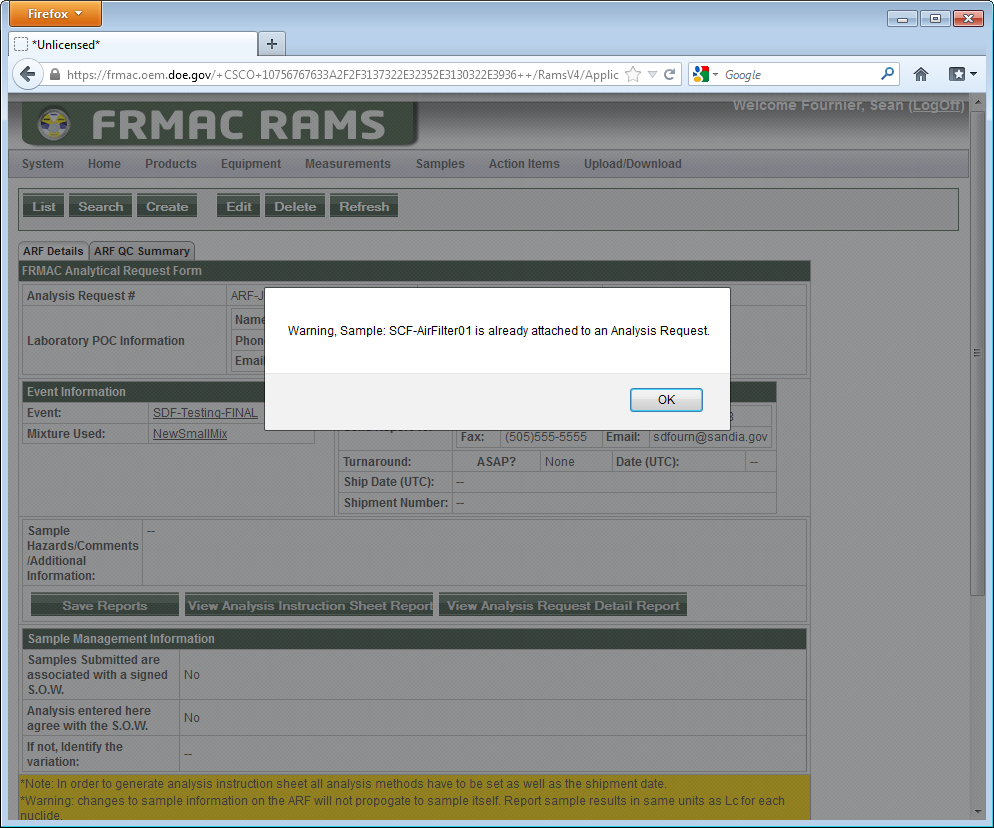 The Analysis Request Field Sample Table is populated with all the samples that are attached to the ARF as well as all the isotopes of interest as defined in the current mixture.  Ensure that the following fields are populated: {Sample I.D.}, {Sample Date/Time}, {Matrix}, {Volume/Weight}, {Contact Dose Rate}, {Contact Dose Rate Unit Id}, {Isotope}, {Required Lc}, {Required Lc Unit}.  Note that some sample types may not have a required Lc or Required Lc Unit, it is important to enter the required units on the analysis instruction sheet (see step 28). Before the ARF is ready to print, the requested analysis methods must be set for each analyte.  Press .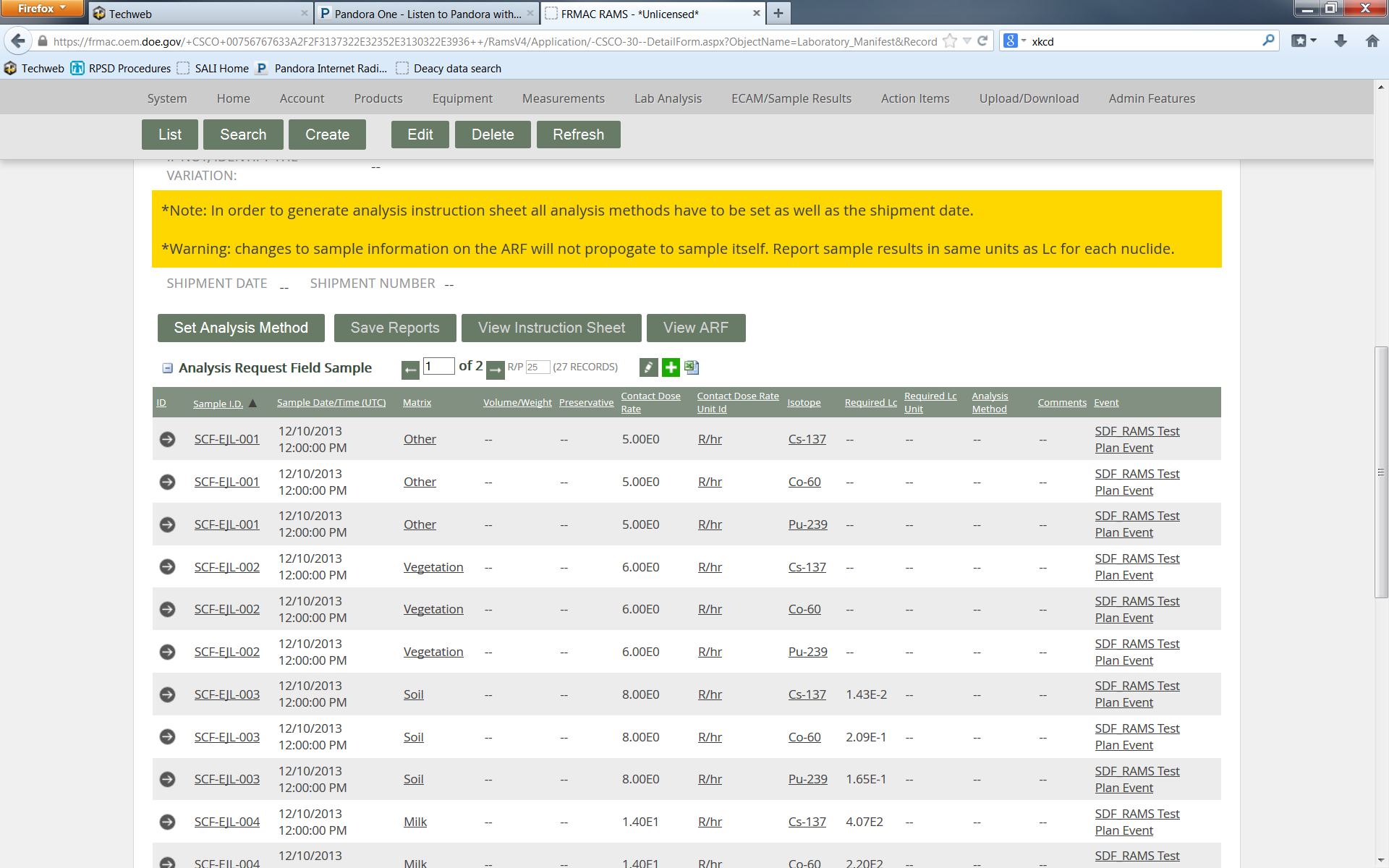 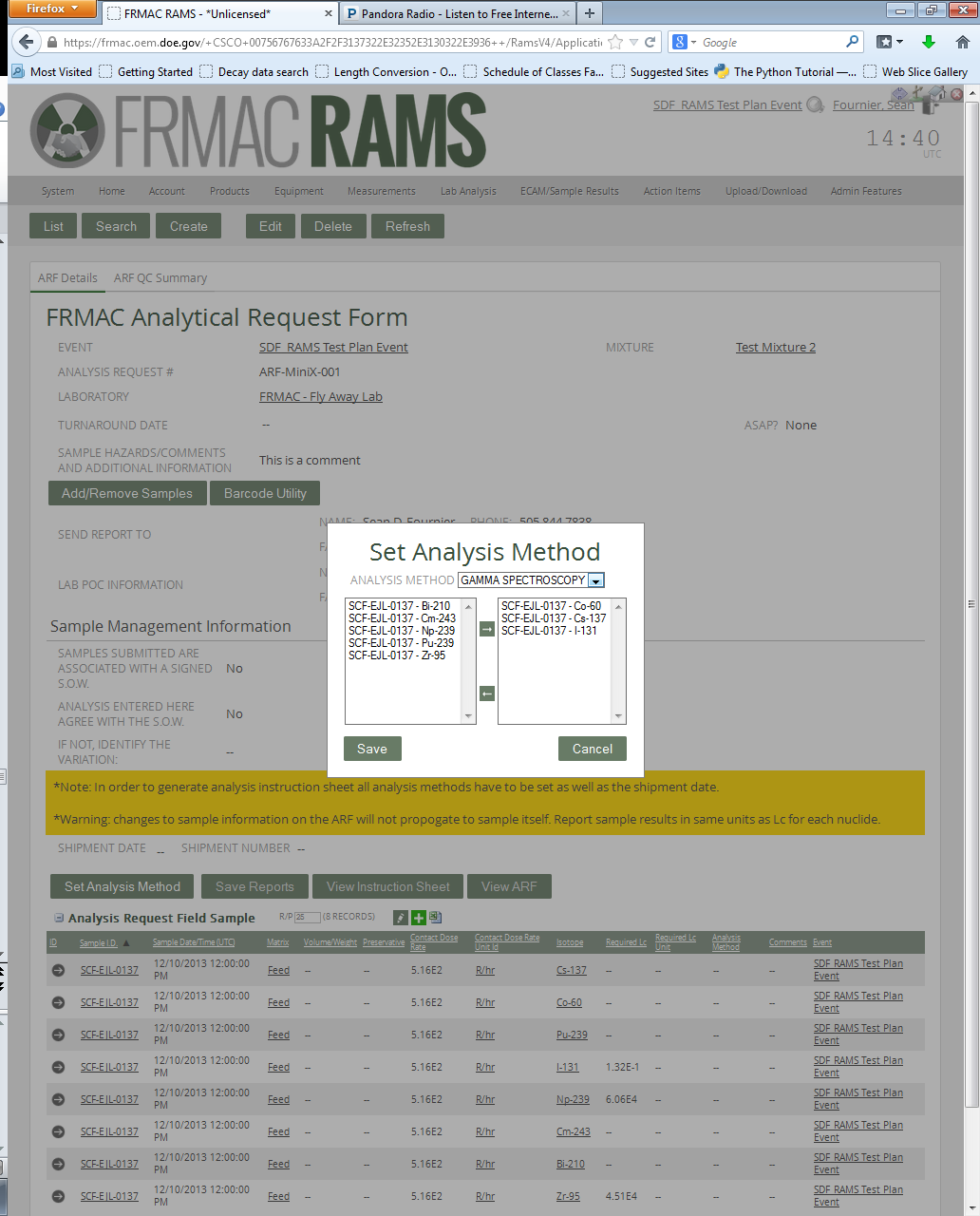 Select the appropriate analytes you want to set the analysis method for, press the  button, which will move the analyte to the right column indicating the analyte is ready to be assigned the analysis method in the combo box.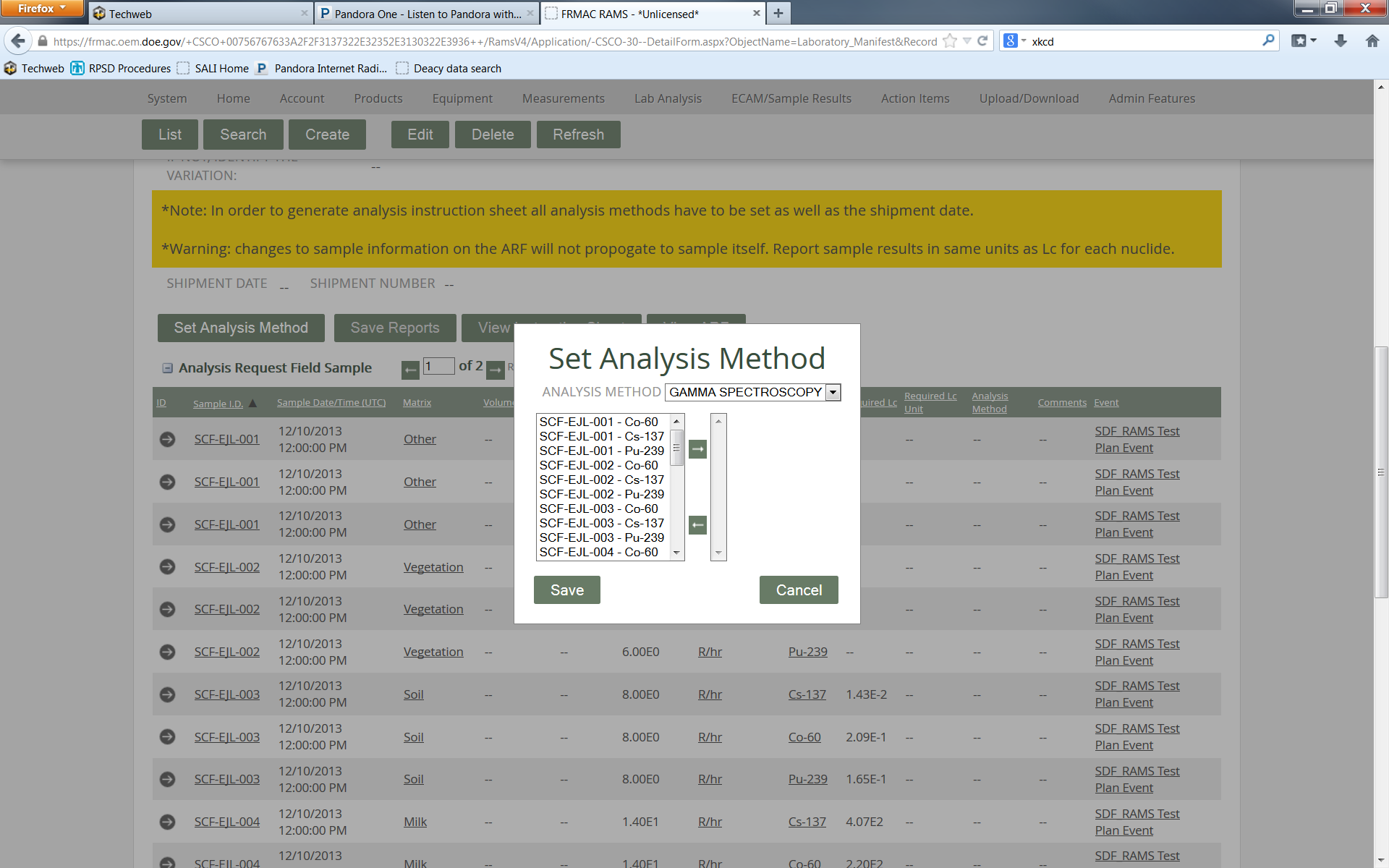 Select the appropriate analysis method for the analytes chosen, and press .Any additional  should be the input manually for each analyte.  If any other information is missing, contact the Deputy Lab Analysis Manager. Fill in any missing information by clicking on the pencil icon, , at the top of the table.  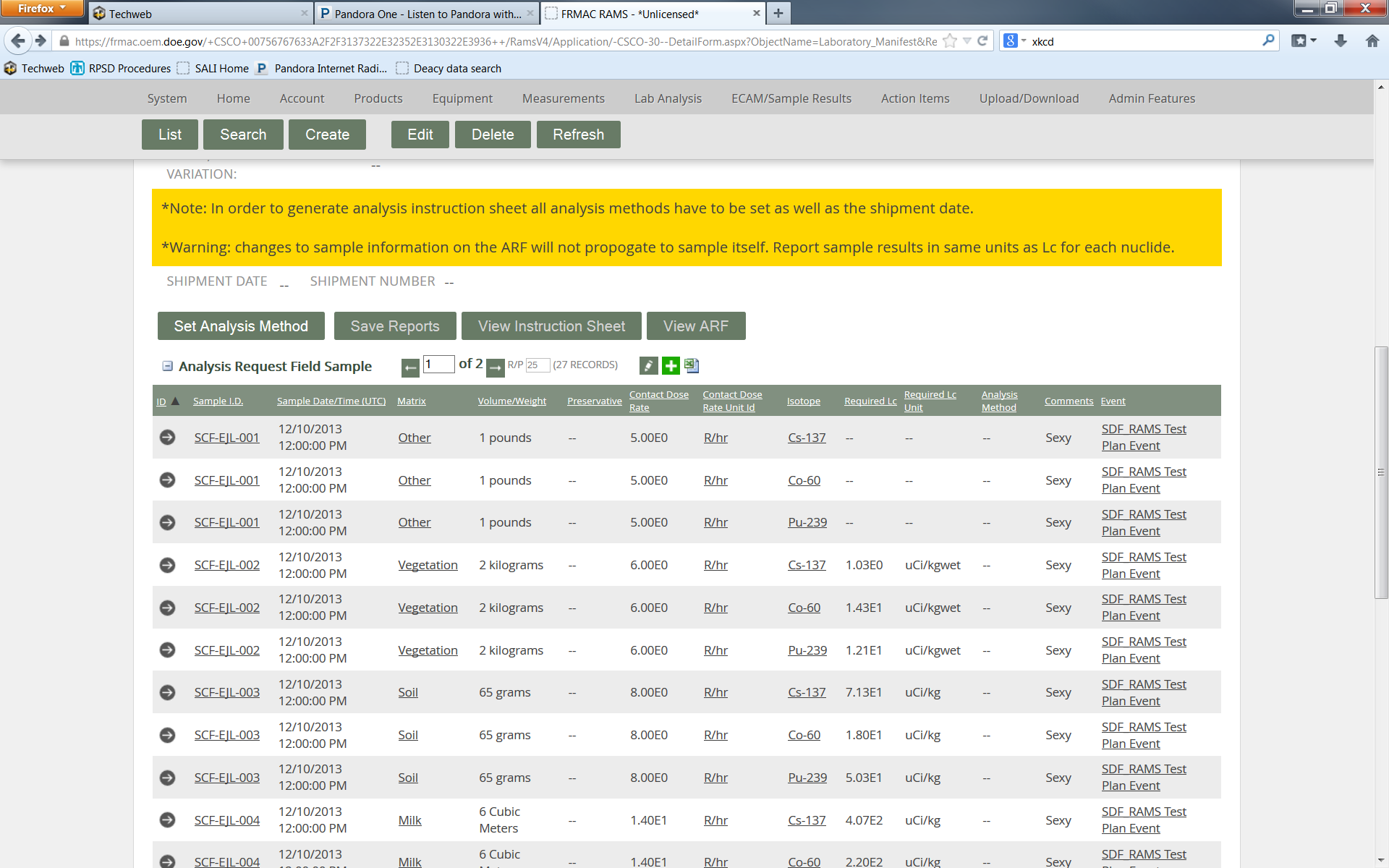 Click  to save the table when done.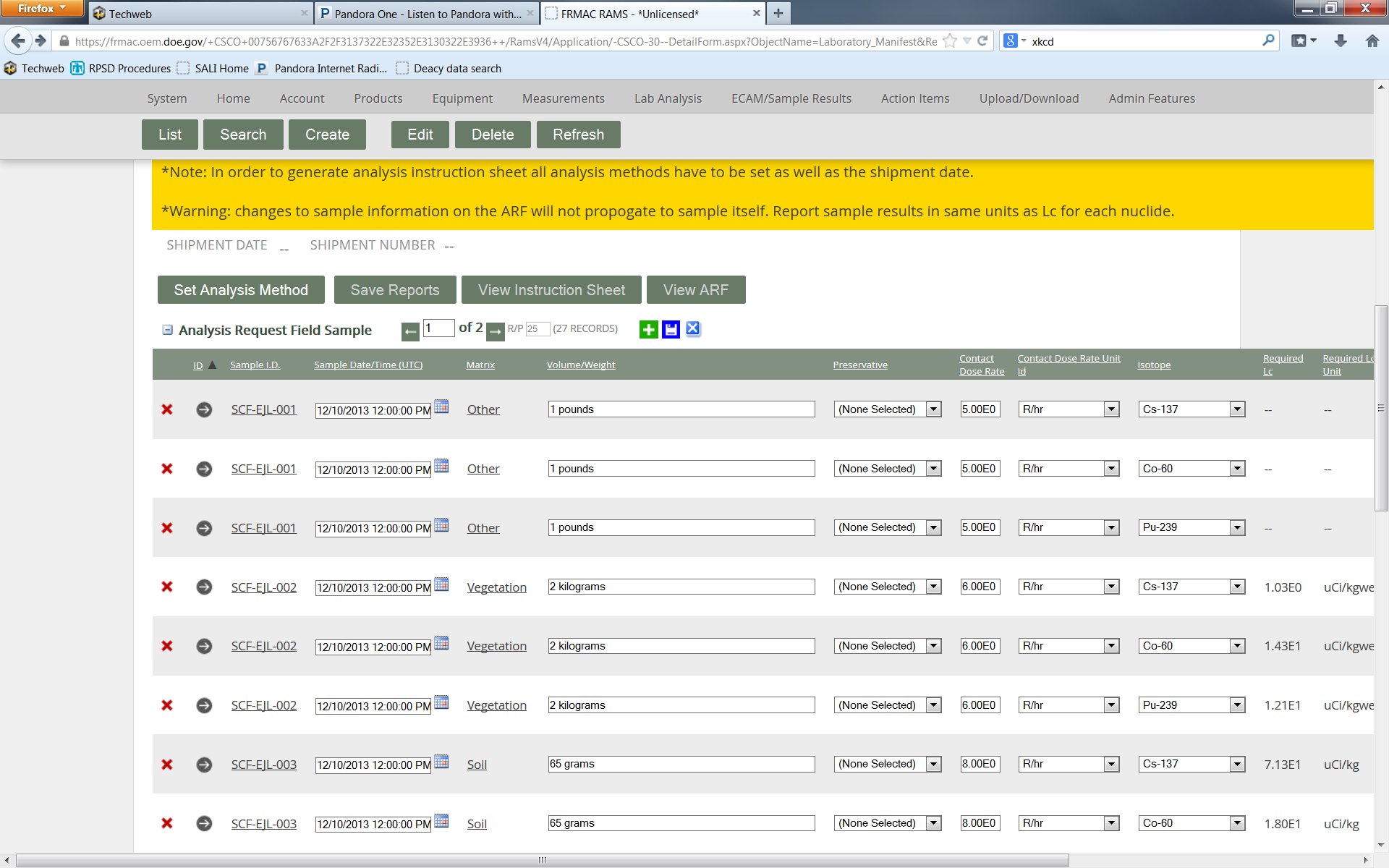 To generate the Analysis Instruction Sheet and the Analysis Request Form.  Press .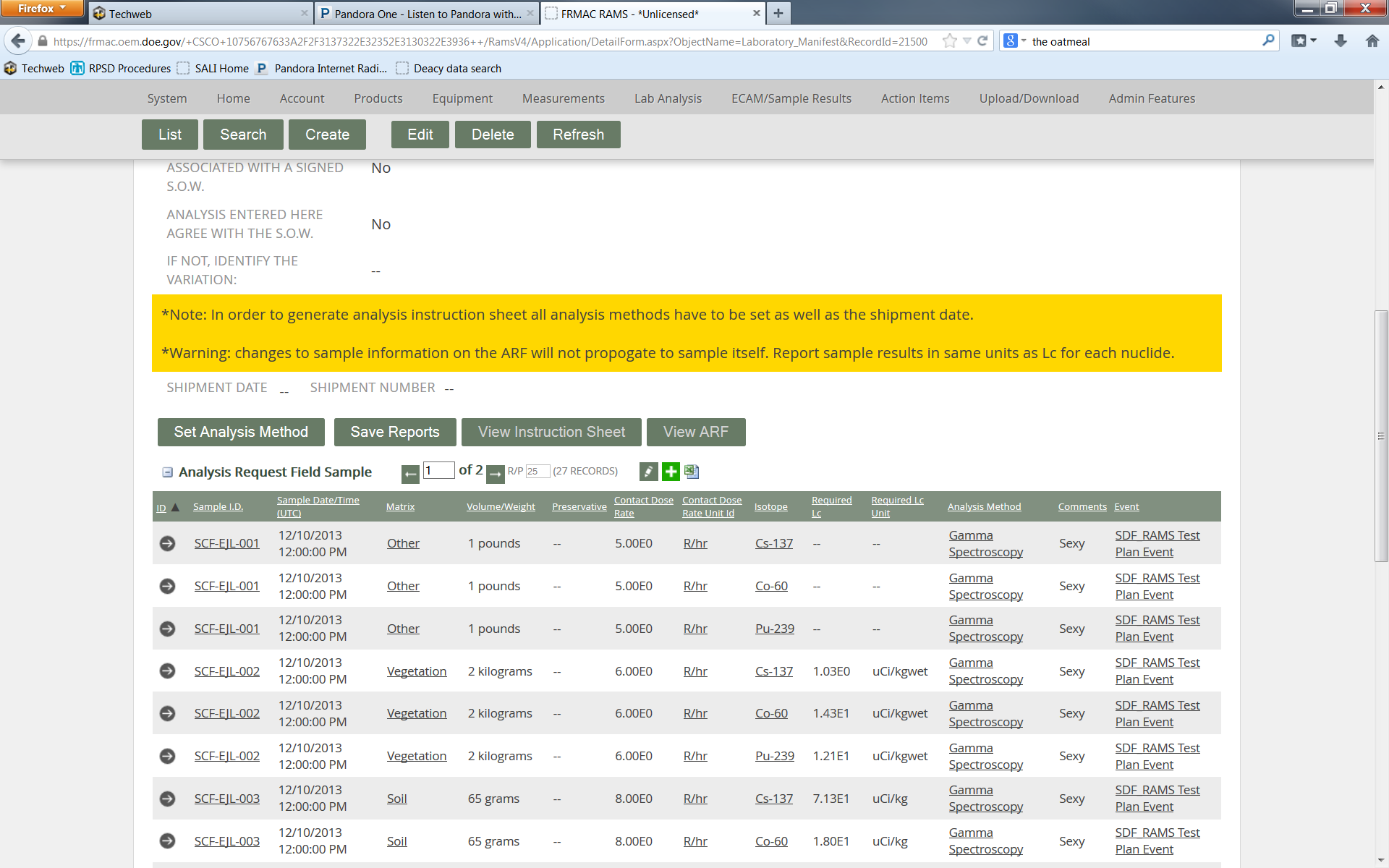 When prompted, enter any additional comments that should go on the Analysis Instructions Sheet (AIS) as instructed by the Deputy Manager.  Examples include special handling procedures, required result units for analytes that do not have any listed on the ARF, etc.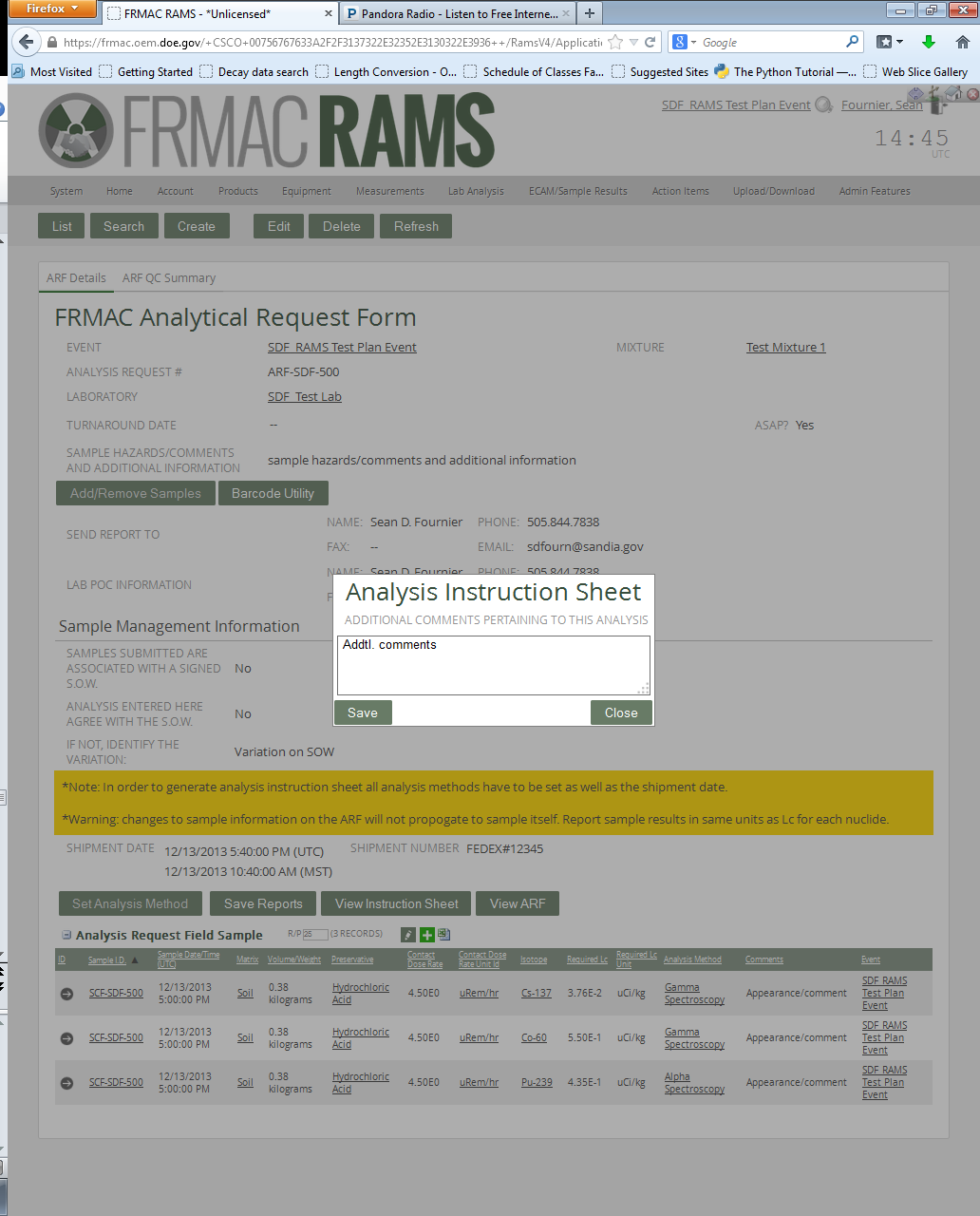 When all of the comments have been entered for this AIS, press PDFs for the AIS and ARF have been created.  To view/print these documents, press one of either  or 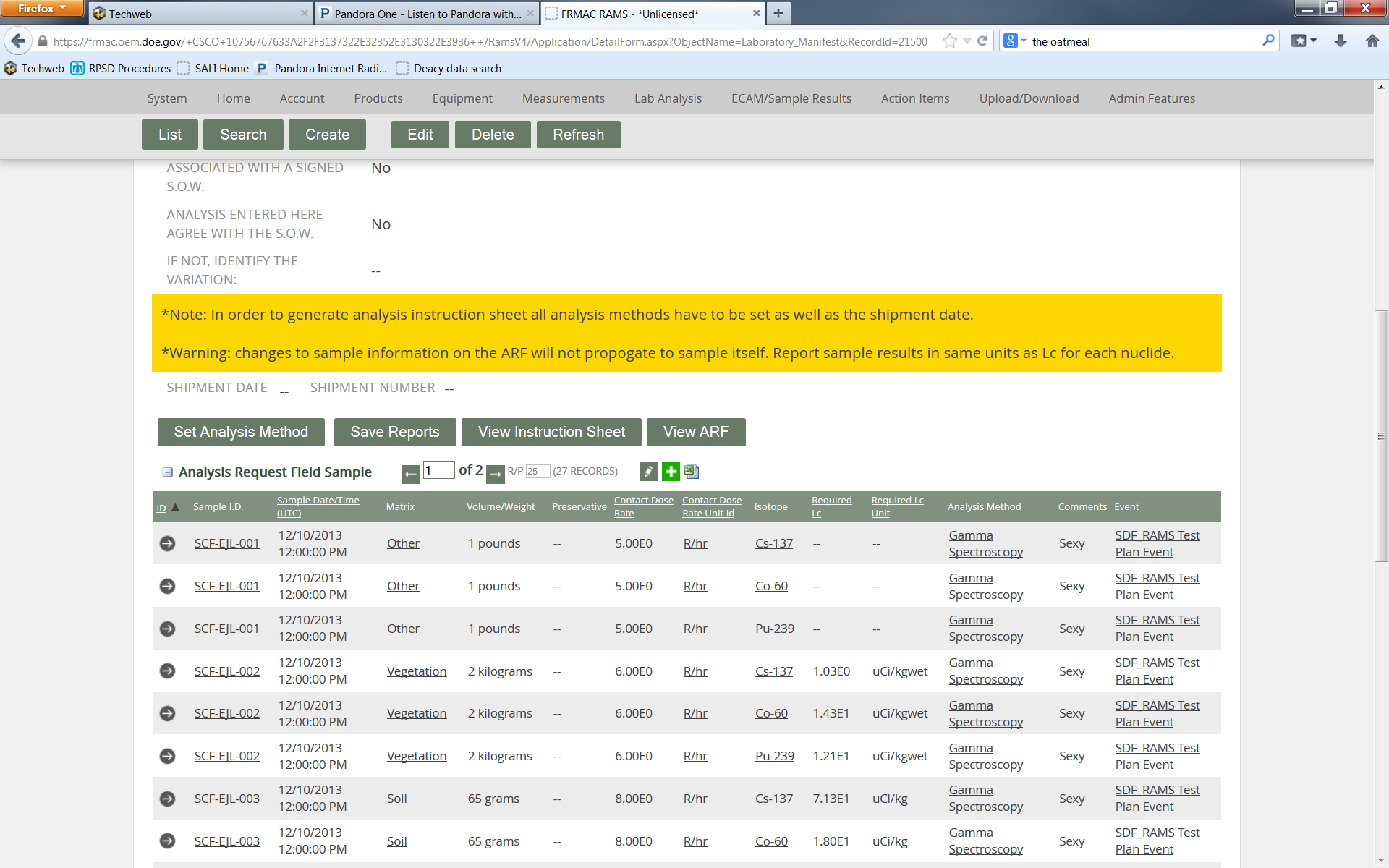 Click  to open the PDF, and review the hardcopy ARF and AIS for correctness and accuracy.  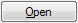 Print out the PDF, by clicking  in the top left corner.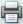 Place the extra barcode label from the paperwork for each sample on the last page (COC page) of the ARF, and then make a copy of the ARF.Place a green sticker in the upper right hand corner of the ARF if RAMS is working correctly.Create a folder, and place the copy of the ARF and all the SCFs in it.Place two copies of the Analysis Instructions Sheet in the folder. Provide the completed ARF folder to the Shipping Specialist who will make arrangements for the samples to be located and shipped to the appropriate on or off-site laboratory.Shipping an ARF and Changing the Status of SCFsUnder the tab  select .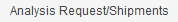 Select the ARF that is being shippedClick 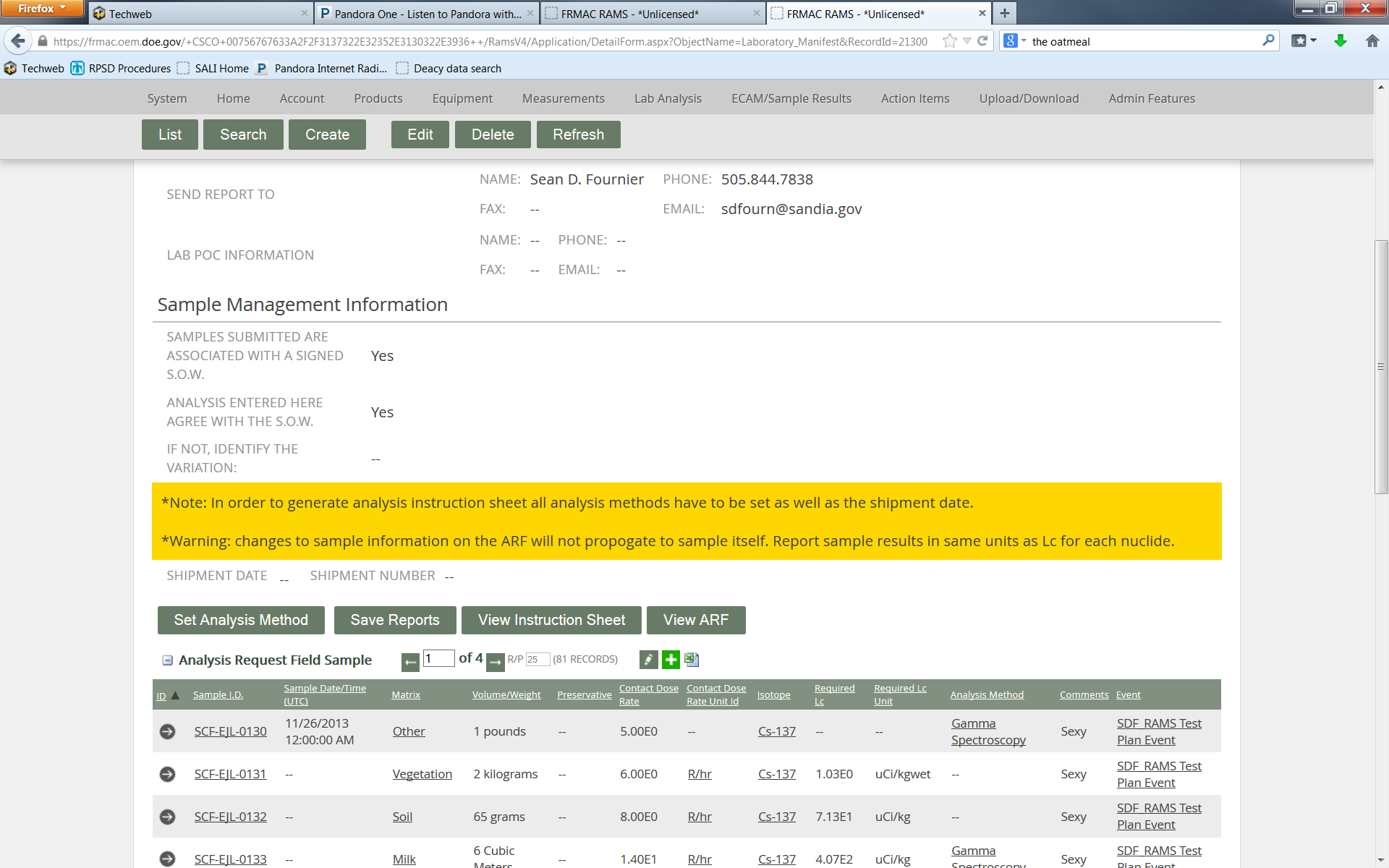 Under {Ship Date (UTC)}, enter the date the ARF has been shipped.Enter the {Shipment Number} assigned to the package(s).Select Note: ARFs with a shipment date in the past can no longer be edited.  If an ARF needs to be edited, clear out the Ship Date field and save the ARF. All samples attached to the ARF will have their status automatically set to “Sent to Lab”To send the ARF to the WebPortal, Hover over  and click on 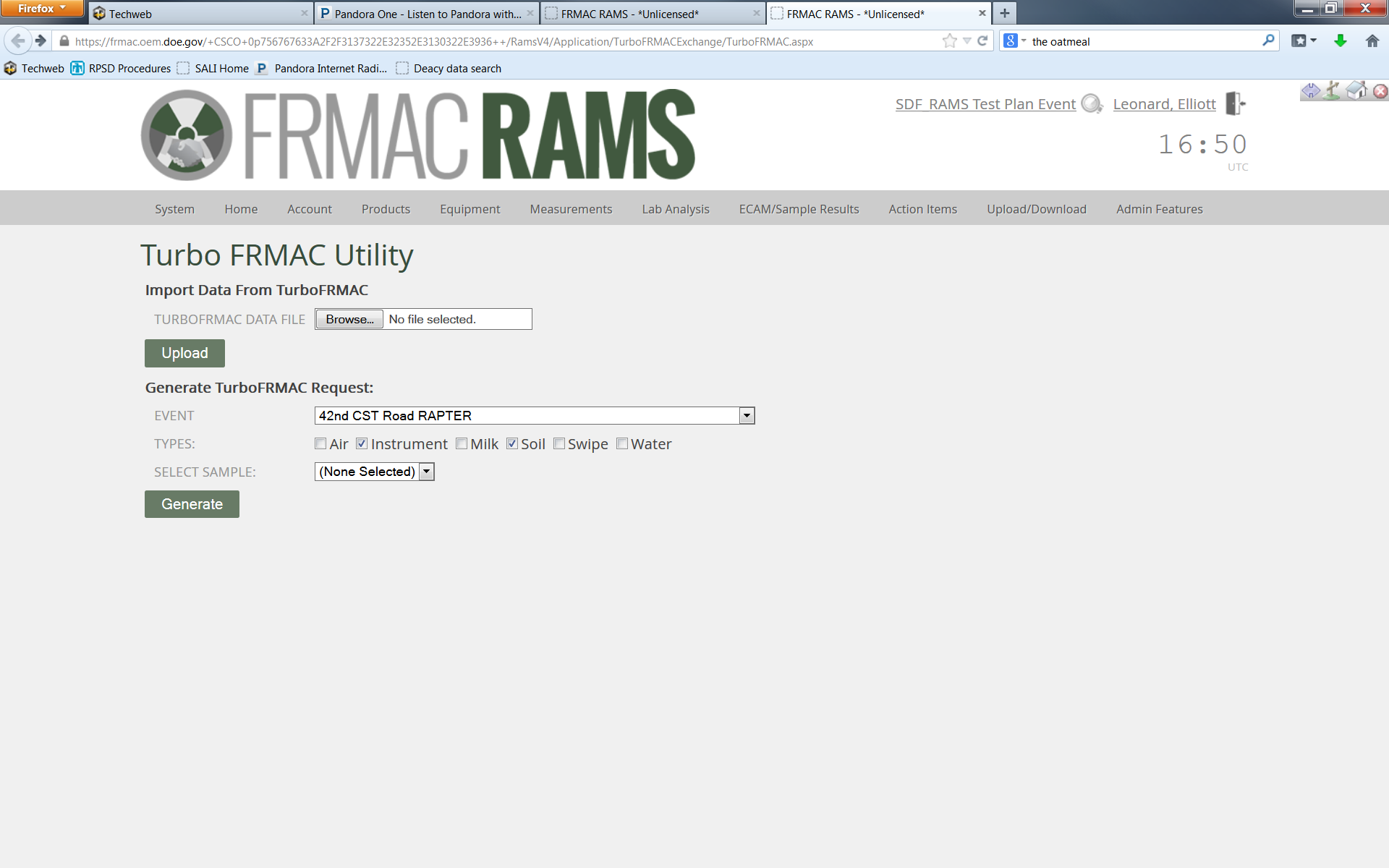 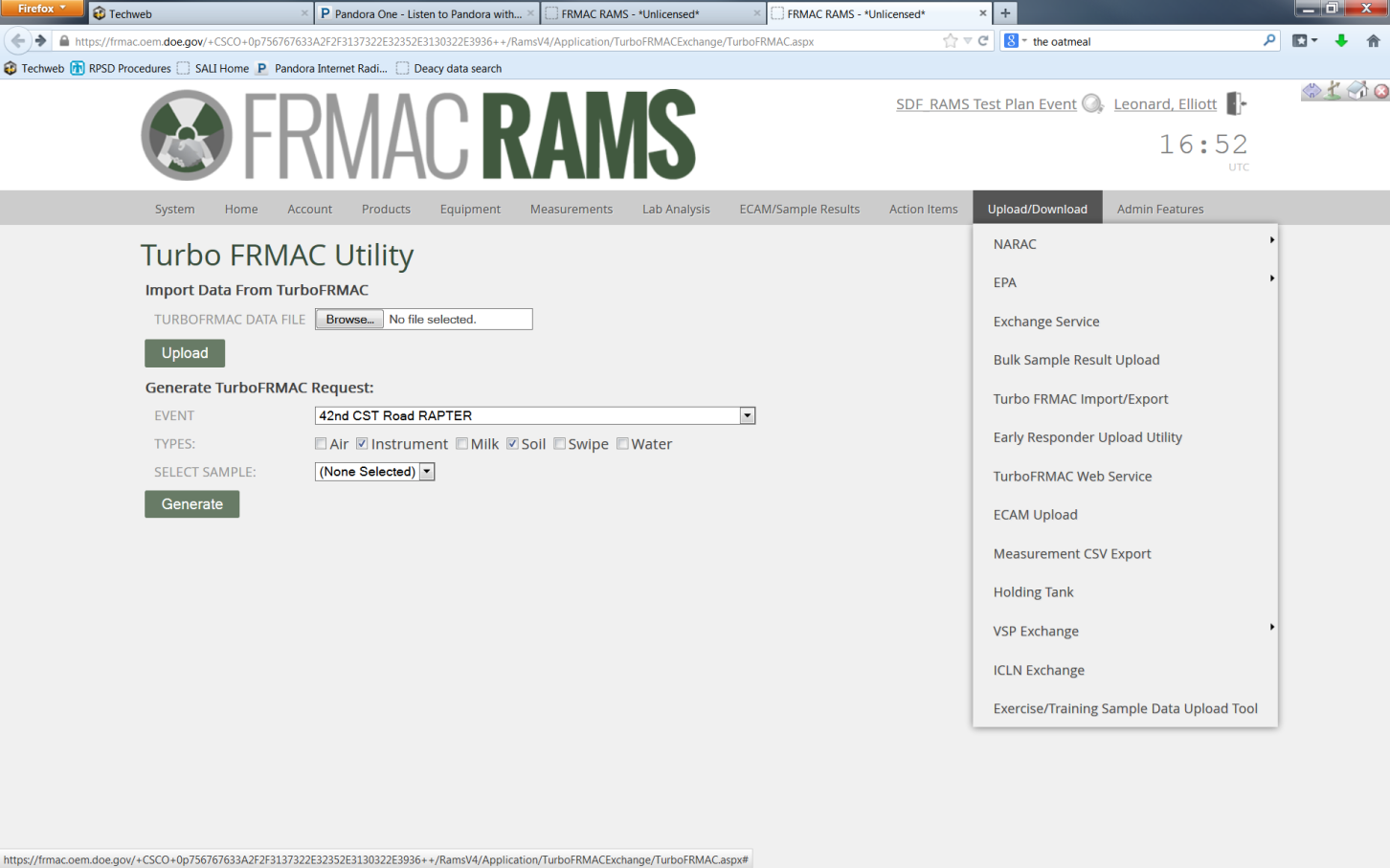 Press . NOTE: All ARFs for the event with a shipment date in the past will be sent to the web portal when this button is pressed.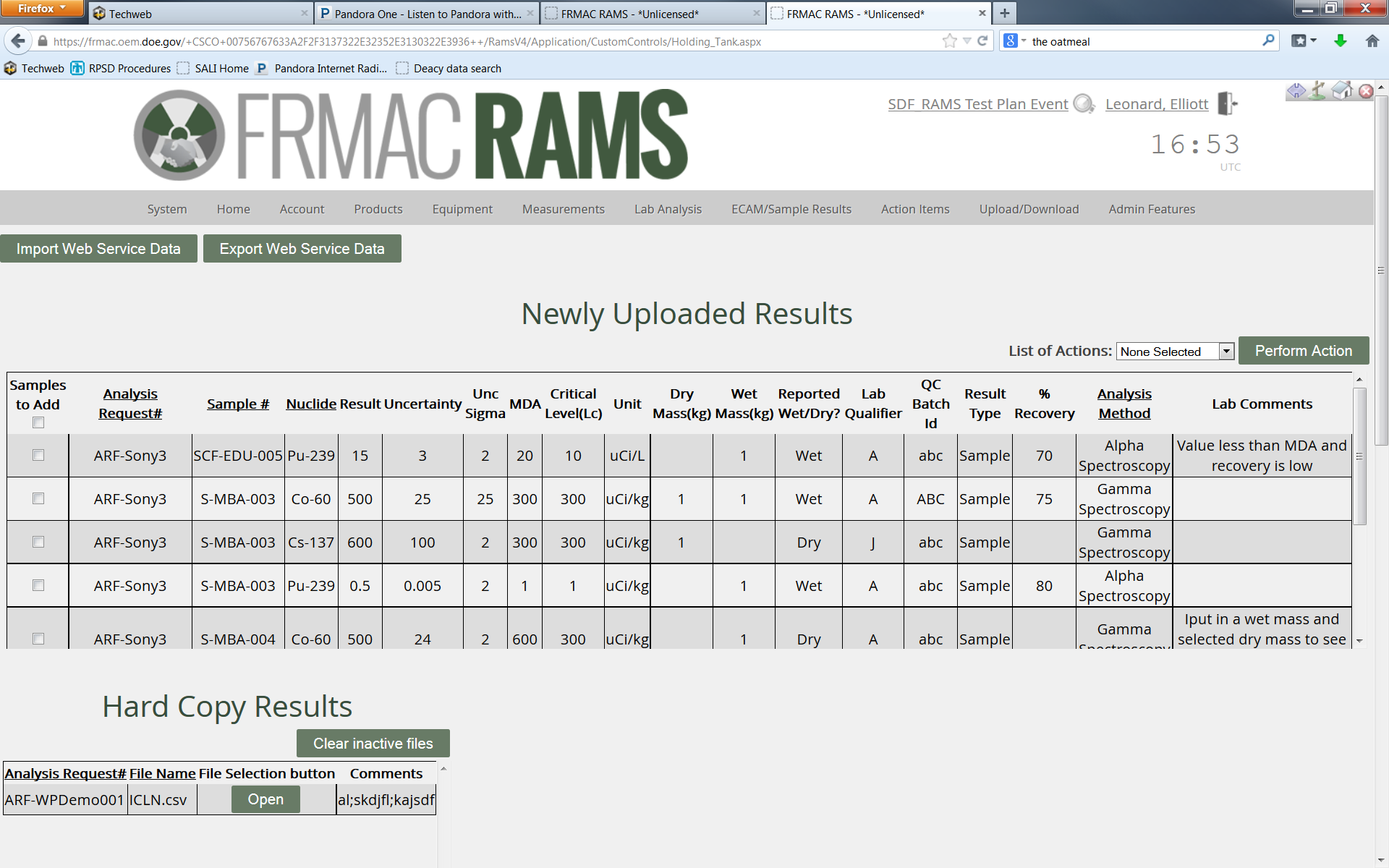 